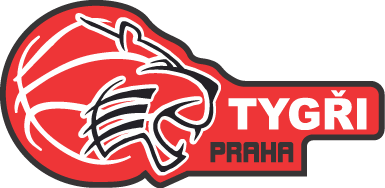 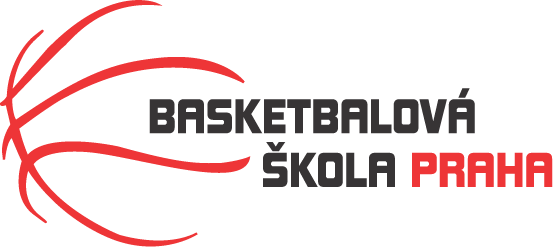 Rozpis turnaje nejstarších minižáků U13, ročník 2010 a mladšíPořadatel: Basketbalová škola Tygři PrahaKontaktní osoba: Petra Michálková (776 232 227, michalkovapetra@seznam.cz)Termín:  	Sobota 3.12.2022 
Neděle 4.12.2022Místo: Sobota - Sportovní hala Jeneč, Lidická 210, Jeneč, 252 61Neděle – ZŠ Na Dlouhém lánu, Na Dlouhém lánu 555, Praha 6
Rozhodčí: deleguje ČABR-P, každé družstvo uhradí jednoho rozhodčího v utkání (300,- Kč)Sobota 3.12.2022 – Sportovní hala Jeneč13:00	 Sokol Vyšehrad – Tygři Praha „B“ (101)Neděle 4.12.2022 – ZŠ Na Dlouhém lánu8:45	Tygři Praha „B“ – Sokol Vyšehrad (116)10:20	Sokol Vyšehrad – Sokol Kbely (111)11:55	Tygři Praha „B“ – Sokol Kbely (104)Startovné na turnaji 400,- Kč/zápasPořadatel dodá hrací míč na turnaj, míče na rozcvičení si přinesou družstva vlastní!!Rozdělovník: STK-PBS - P. Mondschein
ČABR-P - P. Sušer, R. Treml
Sokol Kbely – J. Cebak
Sokol Vyšehrad – P. Ulrych